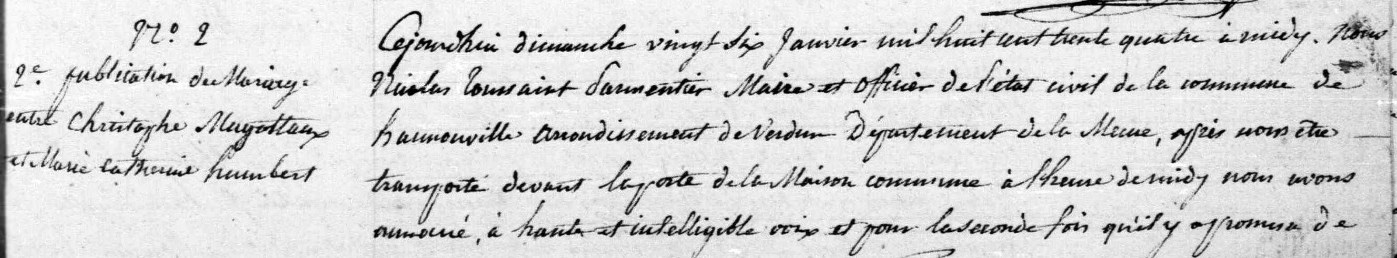 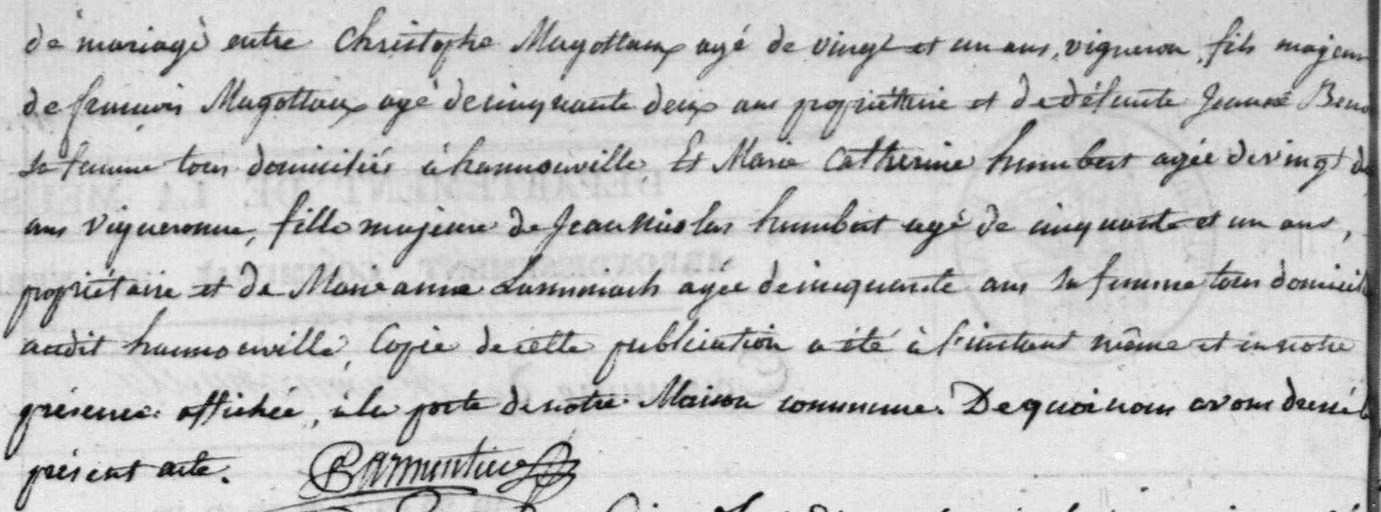 Magotaux-Humbert 2nd Marriage Banns26 Jan 1834Source: http://archives.meuse.frEtat CivilHannonville-sous-les-Cotes1833-1842  Births Marriages DeathsImages 93-94/447